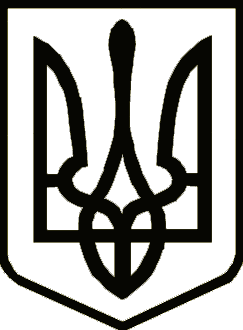 Україна	                  СРІБНЯНСЬКА СЕЛИЩНА РАДАРОЗПОРЯДЖЕННЯПро тимчасове покладення виконанняобов`язків директора Срібнянського територіального центру соціального обслуговування (надання соціальних послуг) на Марину ІВАНЕНКО        Керуючись п. 20 ч. 4 ст. 42, ч.8 ст. 59 Закону України «Про місцеве самоврядування в Україні», Положенням про Срібнянський територіальний центр соціального обслуговування (надання соціальних послуг), затвердженого рішенням тридцять першої сесії Срібнянської селищної ради сьомого скликання від 30 липня 2020 року, у зв`язку з тимчасовою відсутністю (тимчасовою непрацездатністю) Жанни ПИНДЮРИ, директора Срібнянського територіального центру соціального обслуговування (надання соціальних послуг), зобов'язую:Виконання обов`язків директора Срібнянського територіального центру соціального обслуговування (надання соціальних послуг) з правом першого підпису, покласти на Марину ІВАНЕНКО, завідувача відділення соціальної допомоги вдома Срібнянського територіального центру соціального обслуговування (надання соціальних послуг), з 12 липня 2022 року на період втрати працездатності Жанни ПИНДЮРИ. Підстава: лист непрацездатності від 12.07.2022 р. № 4661304-2008964084-1                                  Селищний голова                                                                Олена ПАНЧЕНКО12 липня2022 року    смт Срібне			      №65